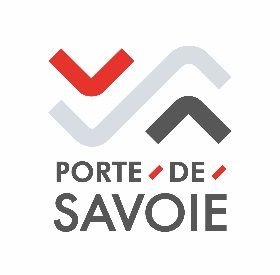 Formulaire de demande de diffusion d’information AssociationsDocument à transmettre au plus tard 2 semaines avant la date de diffusion souhaitée :-soit par mail à l’adresse communication@porte-de-savoie.fr -soit en mairie (au guichet ou dans la boîte aux lettres)Vous souhaitez communiquer sur un événement que vous organisez. La mairie met à votre disposition plusieurs moyens de communication : les panneaux lumineux, le site internet de la commune (rubrique agenda) et la page Facebook de la commune.Panneaux lumineux : Votre message : Qui ? (organisateur de l’évènement) ; Quoi ? (le titre de la manifestation) ; Quand ? (date et heure de la manifestation) ; Où ? (lieu de la manifestation) : informations complémentaires facultatives (tarif, n° de téléphone,….). Merci d’écrire en majuscule, en respectant l’ordre des informations précisées ci-dessous :Qui ? ……………………………………………………………………………………………………………………………………………..Quoi ?..............................................................................................................................................Quand ?...........................................................................................................................................Où ?.................................................................................................................................................Autres ?…………………………………………………………………………………………………………………………………………Période de diffusion souhaitée : du ……/ ……/ 20……  au ……/ ……/20……Date de la demande : ……/ ……/ 20……. Signature du demandeur :